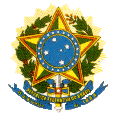 MINISTÉRIO DA ECONOMIASecretaria de Desenvolvimento da InfraestruturaFormulário para o envio de contribuições para a Consulta Pública ME-SDI nº 01/2022Consulta Pública ME-SDI nº 01/2022Dados do colaboradorNome: Organização:E-mail:Telefone:Perguntas relacionadas ao texto base “Estruturação de Propostas de Investimento em Infraestrutura – Modelo de Cinco Dimensões”O participante pode se manifestar quanto a qualquer aspecto do texto. Respostas[Inserir número da pergunta e resposta relacionada]Informações adicionais[Caso seja necessário inserir aqui informações adicionais que auxiliem na análise da contribuição]